Порядок надання домедичної допомоги постраждалим при підозрі на перелом кісток кінцівок1. Цей Порядок визначає механізм надання домедичної допомоги постраждалим при підозрі на перелом кісток кінцівок не медичними працівниками.2. У цьому Порядку терміни вживаються у такому значенні:перелом — часткове або повне порушення цілісності кістки, викликане впливом на неї механічної сили: насильно або в результаті падіння, удару, а також внаслідок патологічного процесу, пухлини, запалення;відкритий перелом — часткове або повне порушення цілісності кістки з одночасним пошкодженням шкірних покровів у проекції перелому;закритий перелом — часткове або повне порушення цілісності кістки без пошкодження шкірних покровів у проекції перелому;іммобілізація (знерухомлення) — фіксація перелому кістки шляхом використання стандартних шин чи імпровізованих засобів.Інші терміни вживаються у значеннях, наведених в Основах законодавства України про охорону здоров’я та інших нормативно-правових актах у сфері охорони здоров’я.3. Ознаки відкритого перелому кісток кінцівки: наявність рани в місці перелому; кровотеча з рани; біль в області рани; порушення функції ушкодженої кінцівки; неприродне положення кінцівки; патологічна рухливість у кінцівці; крепітація (своєрідний хрускіт) у місці перелому; наявність уламків кістки в рані.4. Ознаки закритого перелому кісток кінцівки: неприродне положення кінцівки; біль в області рани/деформації кінцівки; патологічна рухливість в кінцівці; крепітація (хрускіт) в місці перелому; гематома в області перелому (збільшення кінцівки в об’ємі); порушення функцій ушкодженої кінцівки.5. Послідовність дій при наданні домедичної допомоги постраждалим при підозрі на перелом кісток кінцівок не медичними працівниками:1) переконатися у відсутності небезпеки;2) провести огляд постраждалого, визначити наявність свідомості, дихання;3) викликати бригаду екстреної (швидкої) медичної допомоги;4) якщо у постраждалого відсутнє дихання, розпочати серцево-легеневу реанімацію;5) якщо у постраждалого ознаки відкритого перелому:а) розрізати одяг над раною;б) накласти стерильну, чисту пов’язку на рану;в) допомогти постраждалому прийняти зручне положення (таке, яке завдає найменше болю);г) іммобілізувати (знерухомити) пошкоджену кінцівку за допомогою стандартного обладнання (шин) чи підручних засобів;ґ) вкрити постраждалого термопокривалом/покривалом;д) забезпечити постійний нагляд за постраждалим до прибуття бригади екстреної (швидкої) медичної допомоги;6) якщо у постраждалого ознаки закритого перелому:а) допомогти постраждалому прийняти зручне положення (таке, яке завдає найменше болю);б) іммобілізувати (знерухомити) пошкоджену кінцівку за допомогою стандартного обладнання (шин) чи підручних засобів;в) вкрити постраждалого термопокривалом/покривалом;г) забезпечити постійний нагляд за постраждалим до прибуття бригади екстреної (швидкої) медичної допомоги;7) при погіршенні стану постраждалого до приїзду бригади екстреної (швидкої) медичної допомоги повторно зателефонувати диспетчеру екстреної медичної допомоги.+ Примітка. Наведено згідно з наказом МОЗ України «Про затвердження порядків надання домедичної допомоги особам при невідкладних станах» від 16.06.2014 № 398.__________________________________	____________	_____________________(посада керівника підрозділу (організації) — розробника)	(підпис)	(прізвище, ініціали)Погоджено:Головний інженер з охорони праціта техніки безпеки 						_____________   	О. В. КозачокНачальник юридичного відділу				_____________		В. Г. Шамрай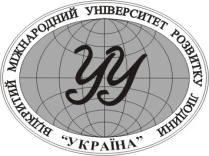 ВІДКРИТИЙ МІЖНАРОДНИЙ УНІВЕРСИТЕТРОЗВИТКУ ЛЮДИНИ "УКРАЇНА"ЗАТВЕРДЖЕНОнаказом Відкритого міжнародного університету розвитку людини «Україна» № ____ від «___»__________ 20__ рокуПрезидент Університету___________________ П. М. Таланчук